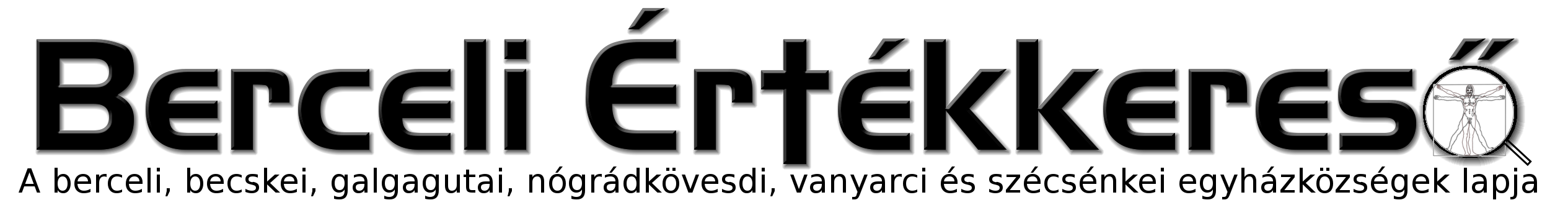 III. évf. 41. szám Évközi 27. vasárnap	2016. október 02.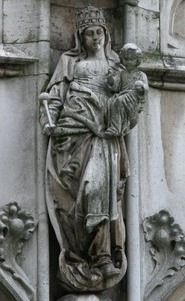 Október 8.- Szűz Mária, Magyarok NagyasszonyaSzent István halála előtt Mária oltalmába ajánlotta koronáját és országát. Felajánlása óta a Magyarok Nagyasszonyaként is tiszteljük a Szűzanyát. A külön ünnepet XIII. Leó pápa engedélyezte népünk számára.Az országfelajánlás 1038-ban történt, Nagyboldogasszony ünnepén. A Hartvik püspöktől származó legendában így olvashatunk erről: „Végre Isten irgalmából, a százszoros jutalom díjára érdemesen, láz vette le lábáról [a királyt], s mikor már nem volt kétséges halálának hamari napja, előszólította a püspököket és palotájának Krisztus nevét dicsőítő nagyjait; először megtárgyalta velük, hogy kit választanak helyette királynak. Majd atyailag intette őket, hogy őrizzék meg az igaz hitet, amelyet elnyertek; hogy az igazságot szeressék, az égi szeretet láncait kedveljék, gyakorolják a szeretetet, az alázatossággal törődjenek, de mindenekelőtt a kereszténység zsenge ültetvényén csőszködjenek. E szavak után kezét és szemét a csillagokra emelve így kiáltott fel: »Ég királynője, e világ jeles újjászerzője, végső könyörgéseimben a szentegyházat a püspökökkel, papokkal, az országot a néppel s az urakkal a te oltalmadra bízom; nékik utolsó istenhozzádot mondva lelkemet kezedbe ajánlom.« „A Szűzanya és a magyar nép közötti kapcsolatot az István király halálát követő belső villongások sem tudták elhomályosítani. Magyarok Nagyasszonya tisztelete Szent László király uralkodása idején új virágzásba borult. Később a tatárokkal és a törökökkel szemben is Jézus és Mária nevét kiáltva harcoltak a magyarok. I. Lipót a török alóli fölszabadulás emlékére, hálája jeléül megismételte az ország fölajánlását Máriának a 17. század végén.Vaszary Kolos bíboros, prímás kérésére a Szentszék is elismerte a Mária-tisztelet nemzeti jellegét: XIII. Leó mintegy kilenc évszázados töretlen hagyományt szentesített, amikor 1896-ban külön ünnepet engedélyezett október második vasárnapjára. Ezt Szent X. Piusz helyezte október 8-ra.1980. október 8-án Szent II. János Pál pápa kápolnát szentelt a Magyarok Nagyasszonya tiszteletére a Szent Péter-bazilika altemplomában.A Patrona Hungariae sajátos ikonográfiája a napba öltözött asszony ábrázolásából bontakozott ki: a Szűzanya fejére a tizenkét csillagú korona helyett a magyar Szent Korona került, a karján ülő kis Jézus kezébe az országalma, Mária másik kezébe pedig az ország jogara.Istenünk, te a Boldogságos Szűz Mária közbenjárására népünket számtalan jótéteménnyel halmoztad el. Szent István, első királyunk rendeléséből Nagyasszonyunknak és pártfogónknak tiszteljük őt a földön. Add jóságosan, hogy egykor vele együtt örökké örvendezzünk a mennyben! A mi Urunk, Jézus Krisztus, a te Fiad által, aki veled él és uralkodik a Szentlélekkel egységben, Isten mindörökkön örökké. Ámen .Házasságban élni öröm!A gencsapáti Szent Jakab-templom plébánosa, Gombos Bálint egy fiatal pár esküvőjén elénekelte Leonard Cohen Hallelujah című dalát.„Szerettem volna valami személyeset és egyedit ajándékozni. Így találtam rá arra a felvételre, melyen Ray  Kelly ír pap énekli a Hallelujah-t  – idézte fel kérdésünkre Bálint atya. „Kedvencem lett ez a dal, melyben a tartalom és dallam együttese hordozza azt az örömet, amit számomra a házasságkötés jelent.”A pap idén szeptember 24-én ismét ezzel a dallal örvendeztetett meg egy fiatal párt a szombathelyi székesegyházban tartott esküvőjükön. A zenés köszöntésről készült videót néhány nap alatt több mint százezren tekintették meg, miután a Facebookra is felkerült. Gombos Bálint meglepődött, hogy ilyen népszerű lett a felvétel. „A jó híreknek is értéke van” – fogalmazta meg örömét, és hozzátette: reméli, hogy a dal segítségével az üzenet is célba ér: házasságban élni jó, vállalni kell az életre szóló elköteleződést.”HIRDETÉSEK2016. október 6-8.-Szorgos Ősz, 72 óra kompromisszumok nélkülEgy acsai nagymama beteg unokájával műanyag kupakokat gyűjt. Kérjük a Kedves Testvéreket, ne dobják ki a palackok kupakját, hanem gyűjtsék össze a beteg kisfiú számára! A kupakokat a Szent Miklós Közösségi Házban adhatják le hétköznapokon 10:00-15:00 között.	Nemecz Mihályné, Acsa, Dózsa György út 1. 06 30/975 74 38Még az Irgalmasság évében szeretnénk Szeretetmenü étkeztetést indítani Becskén és Nógrádkövesden is. Várjuk önkéntesek jelentkezését, akik ebben szívesen segítenének.Több templomunkban mutatkozik jelenleg hiány a liturgikus felszerelésekben (ampolna, lavábó edény, szenteltvízhintő, gyertyatartók, szertartáskönyvek stb.) Ezért ezen és a következő vasárnapokon ezen eszközök beszerzésére gyűjtünk a perselyadományokból, melyeket aztán ünnepélyesen veszünk használatba. Isten fizesse meg mindenki legkisebb hozzájárulását is!	Bercelen a 7. csoport takarít.2016.10.03.	H	17:00	Szentmise a Szécsénkei Templomban		17:00	Szentségimádás a Galgagutai Templomban2016.10.05.	Sz 09:00-11:00 és 15:00-17:00 Őrangyalok (ruha)börze a Szent Miklós Közösségi házban. Minden hónap 1. és 3. szerdáján szeretnénk így segíteni mindenkinek.		18:00	Szentségimádás a Berceli Templomban2016.10.06.	Cs	17:00	Szentmise a Berceli Templomban		17:30	Szentségimádás a Berceli Templomban2016.10.07.	P	17:00	Szentmise a Becskei Templomban2016.10.08.	Sz	10:00	Szaniszló András Temetése a Berceli Temetőben		15:00	Szentmise a Vanyarci Templomban			17:00	Szentmise a Berceli Templomban + Szaniszló András		20:00	Jótékonysági Egyházközségi Szüreti Bál a Berceli Művelődési Házban. Az adományokat a Nógrádkövesdi Szent Mihály Templom tetőfelújítására fordítjuk. Ha valaki nem tud jönni a bálba támogathatja 1000 Ft-os támogató jeggyel.  Süteményekkel is támogathatja bált mindenki.2016.10.09.	V	8:30	Szentmise a Berceli Templomban		9:00	Igeliturgia a Vanyarci Templomban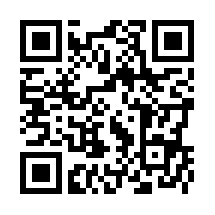 		10:30	Szentmise a Becskei Templomban		10:30	Igeliturgia a Galgagutai Templomban		12:00	Szentmise a Szécsénkei Templomban		12:00	Igeliturgia a Nógrádkövesdi Templomban		15:00	Keresztút a Berceli Kálváriánál (Szeretettel várunk mindenkit!)1016.11.20.Cs	10:00	Az Irgalmasság Évének ünnepélyes lezárása a Váci SzékesegyházbanHivatali ügyintézés: Római Katolikus Plébánia 2687 Bercel, Béke u. 20. H-P 8:00-16:00tel: (30) 455 3287 web: http://bercel.vaciegyhazmegye.hu, e-mail: bercel@vacem.hu Bankszámlaszám: 10700323-68589824-51100005